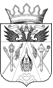 СОБРАНИЕ ДЕПУТАТОВ СТАРОЧЕРКАССКОГО СЕЛЬСКОГО ПОСЕЛЕНИЯ РЕШЕНИЕ   25.02.2015  года           								           № 85ст. СтарочеркасскаяВ соответствии с Областным законом от 21.11.2014 № 255-ЗС «О представительных органах и главах муниципальных районов и главах поселений в Ростовской области», Уставом муниципального образования «Аксайский район» СОБРАНИЕ ДЕПУТАТОВ СТАРОЧЕРКАССКОГО СЕЛЬСКОГО ПОСЕЛЕНИЯ РЕШАЕТ:1. Избрать депутатом Собрания депутатов Аксайского района депутата Собрания депутатов Старочеркасского сельского поселения по одномандатному избирательному округу № 6 Козырева Сергея Георгиевича.2. Направить настоящее решение в Собрание депутатов Аксайского района.3.Настоящее решение вступает в силу со дня его принятия.Об избрании депутата Собрания депутатов Аксайского районаГлава Старочеркасского сельского поселенияЕ.В. Галицин